В Томской области воспитатели детского сада поддержали #НеделюБезопасностиВ Молчановском районе шестая #НеделяБезопасности дорожного движения началась с профилактического мероприятия в детском саду. Работники дошкольного учреждения совместно с автоинспектором призвали водителей соблюдать правила дорожного движения.Акция прошла в вечерние часы вблизи детского сада, когда взрослые спешат в детский сад за своими детьми. Чтобы привлечь внимание родителей, воспитатели организовали веселые игры и танцевальный флешмоб для родителей. После чего провели Беседу с родителями, и призывали их снижать скорость движения при приближении к школам и детским садам, уступать дорогу юным пешеходам и соблюдать ПДД при перевозке маленьких пассажиров.Сотрудники Госавтоинспекции обратились к водителям с просьбой быть примером для своих детей, чтобы каждый из них в своей семье уделял внимание изучению правил дорожной безопасности. Сами родители отметили, что такие мероприятия идут только на пользу всем участникам дорожного движения.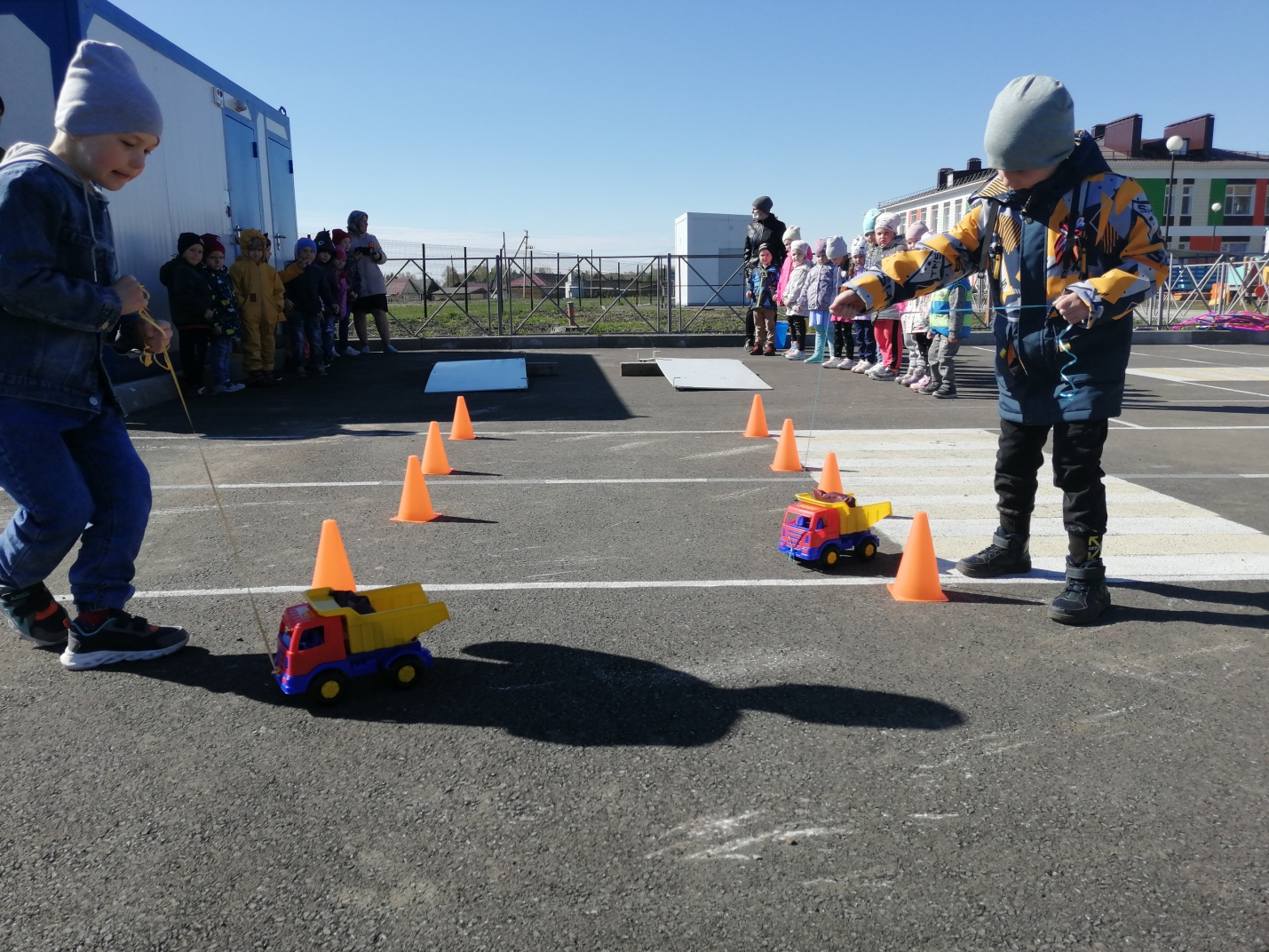 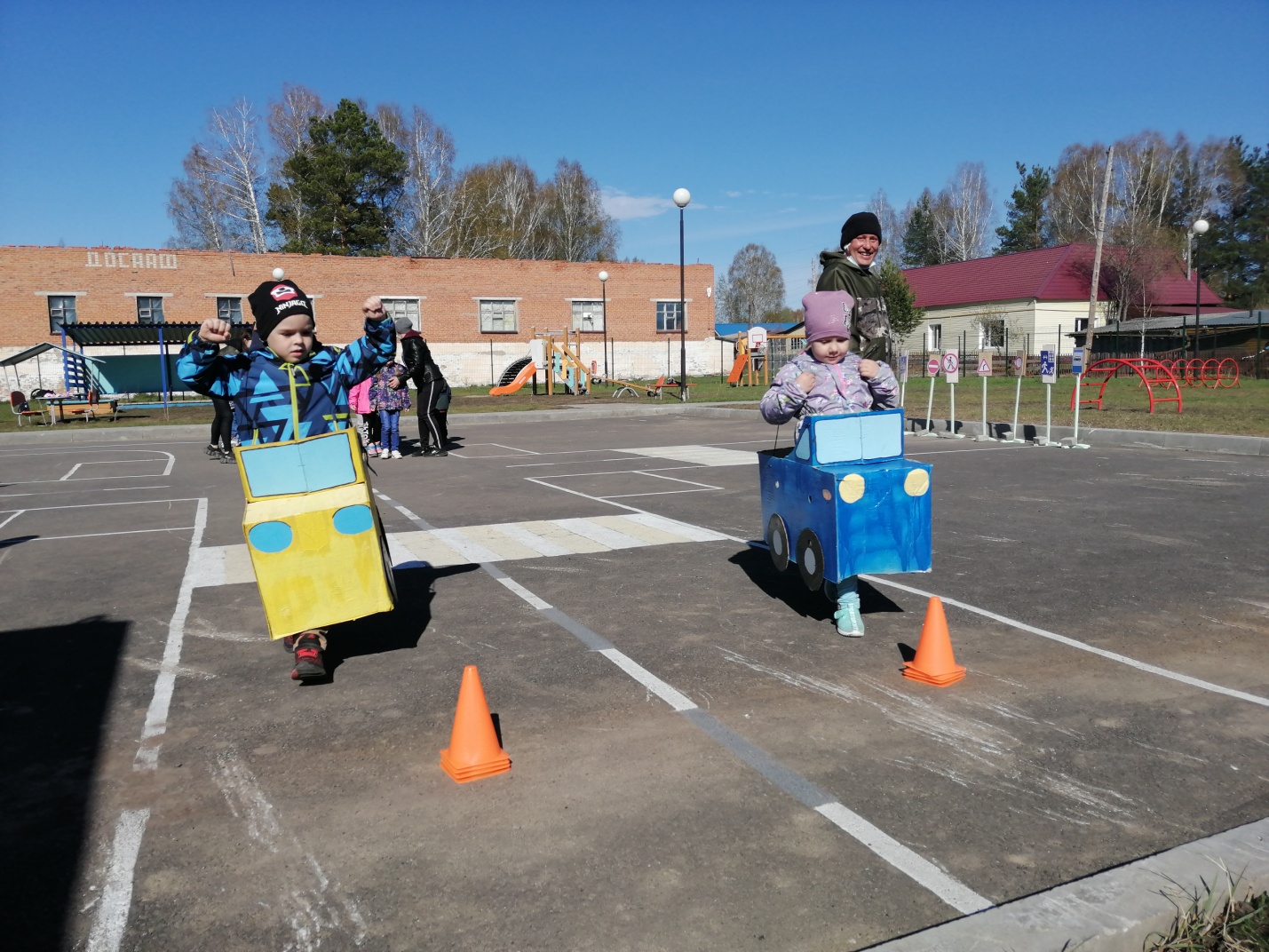 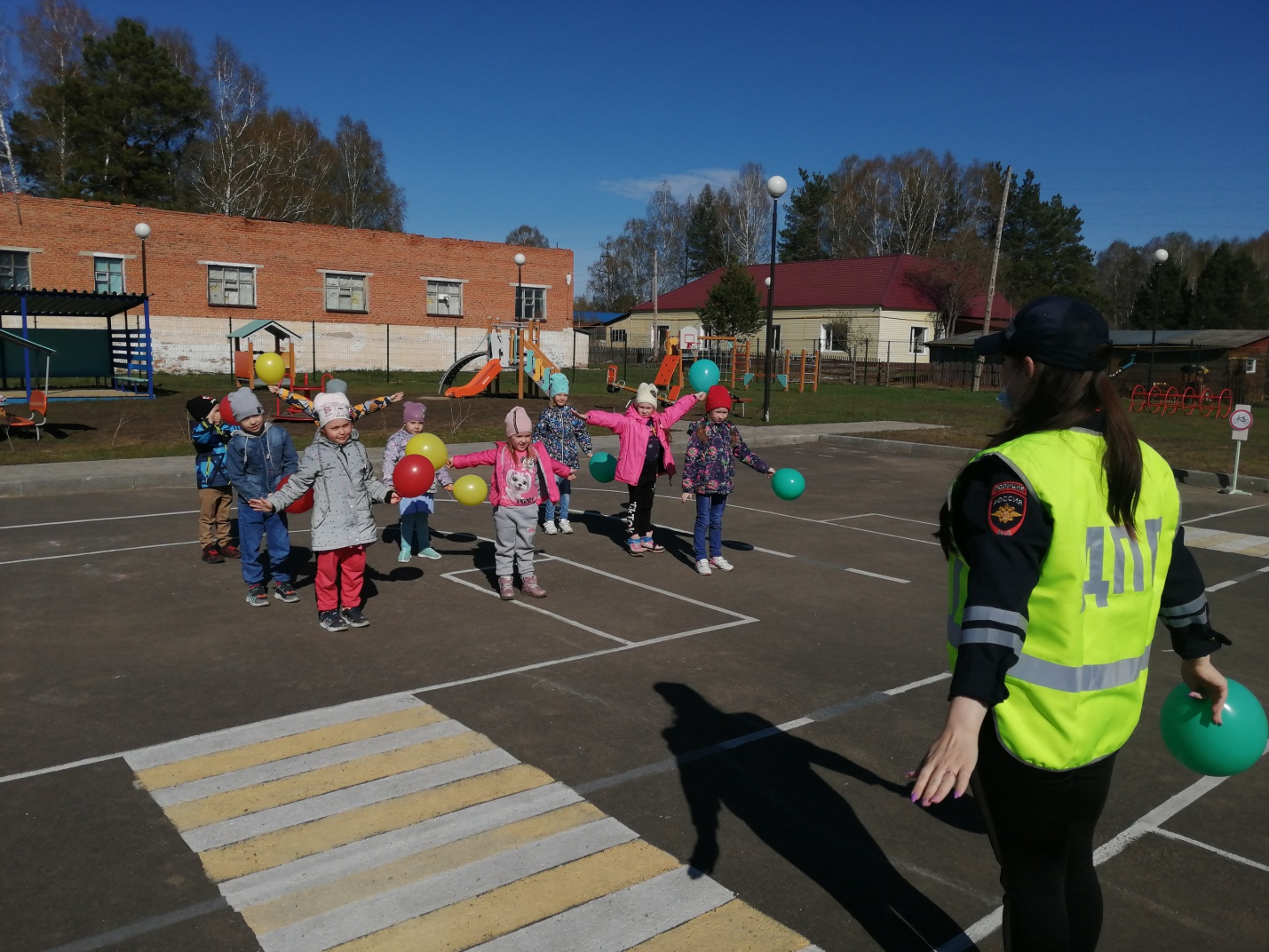 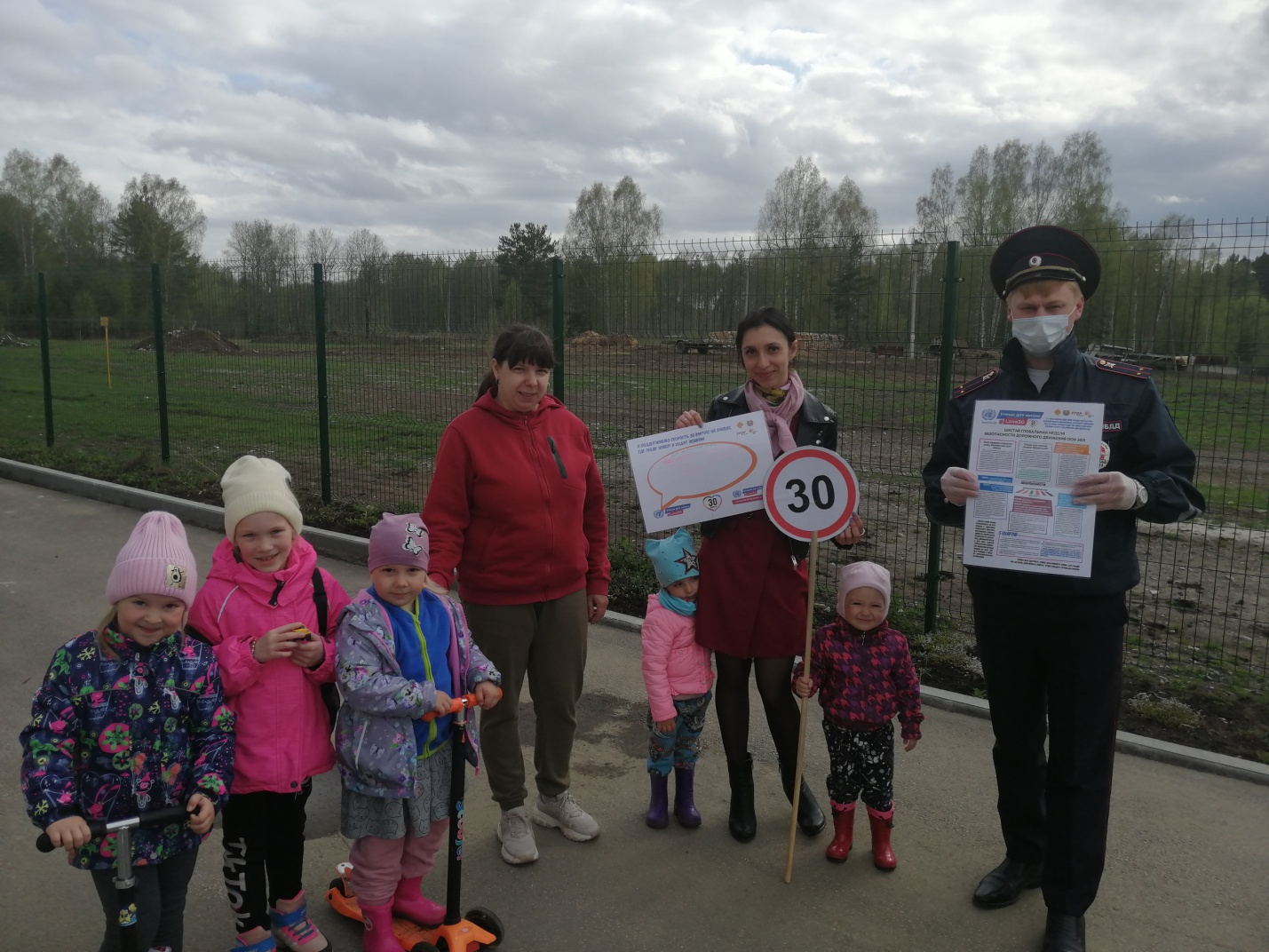 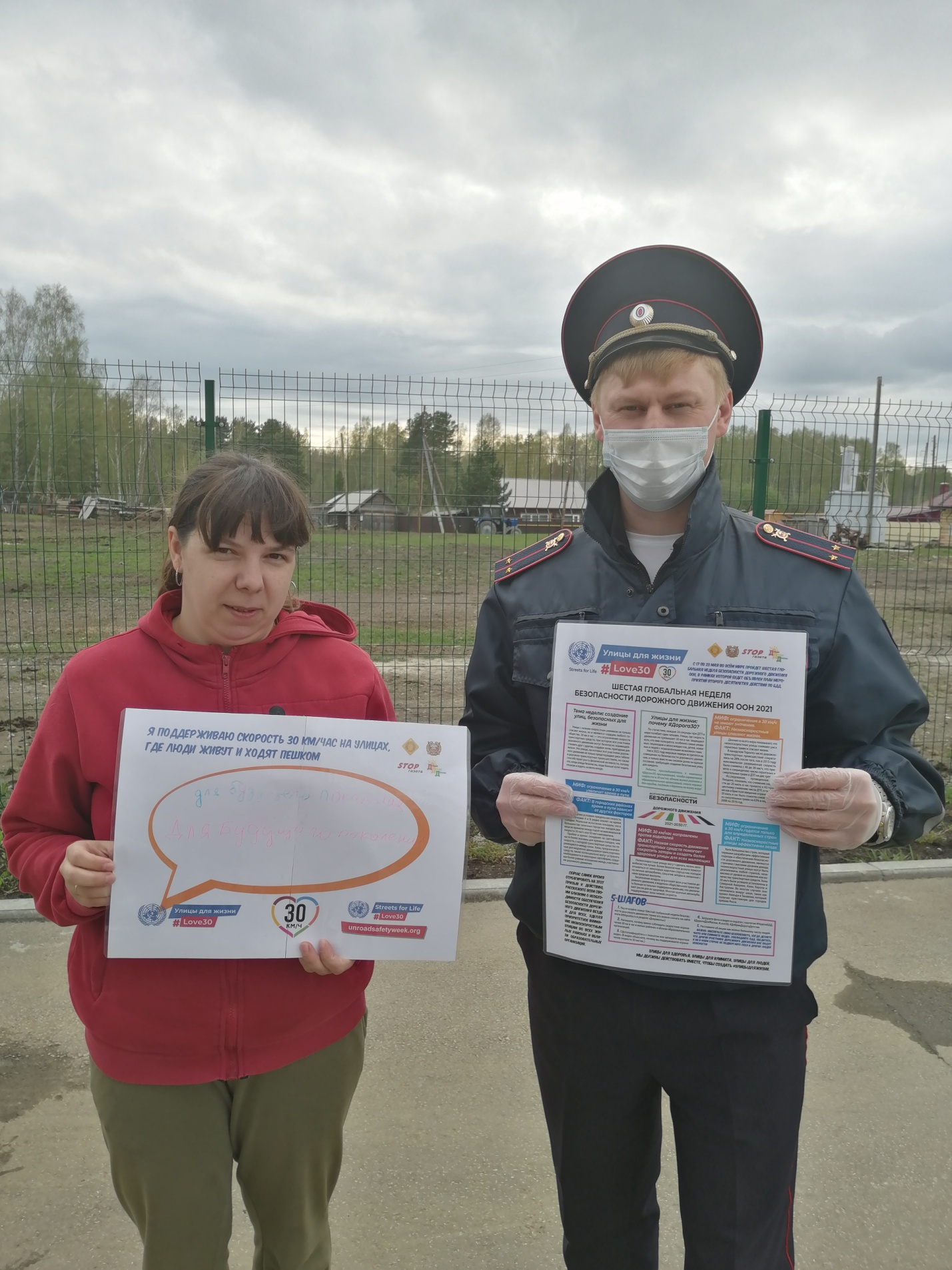 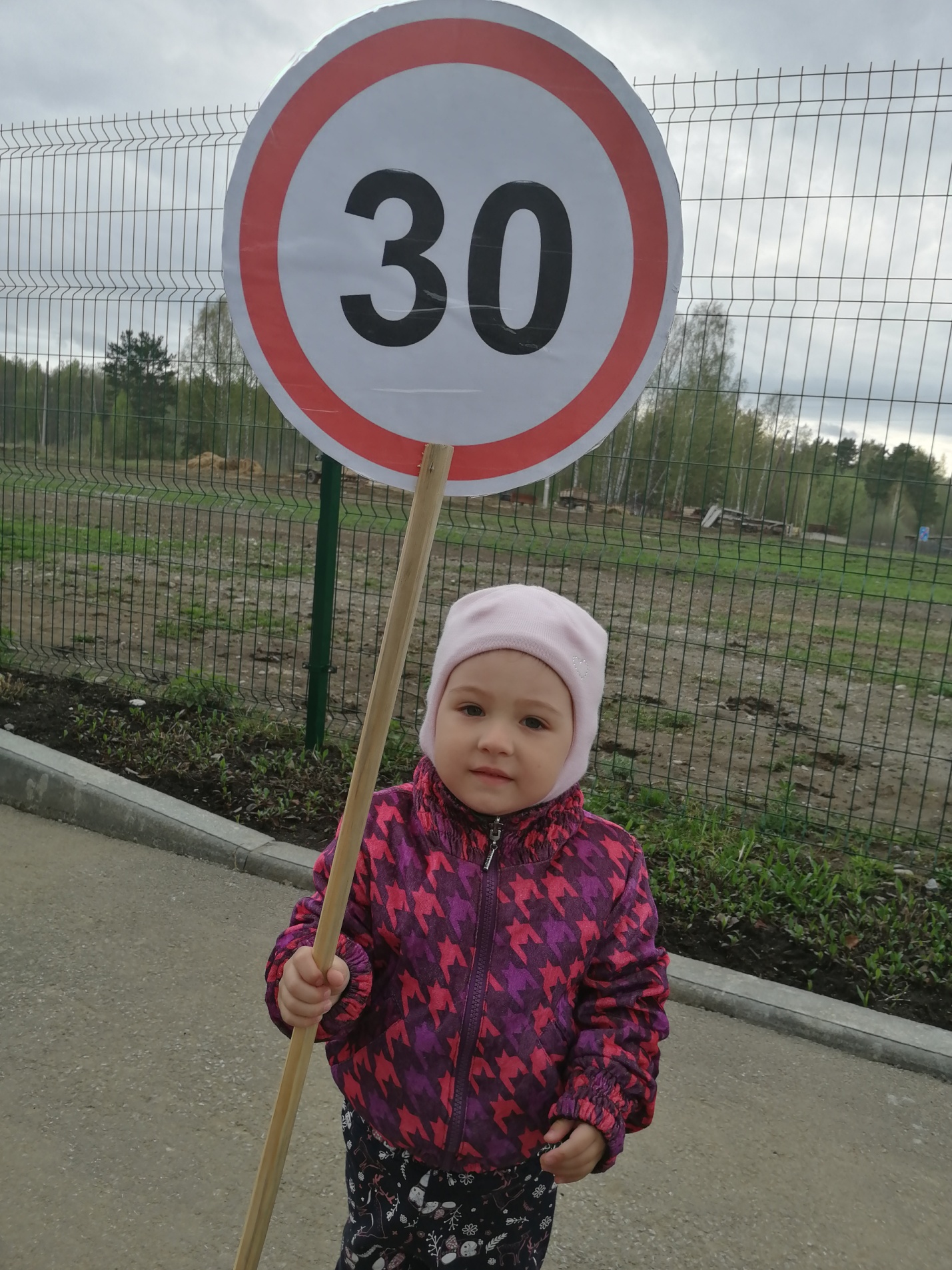 